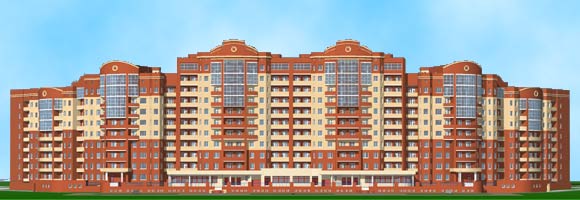 Товарищество собственников жилья"Путилково-Люкс"143411, Московская обл. Красногорский р-н, дер. Путилково, вл. 17143441, Московская обл. Красногорский р-н, дер. Путилково, ул. Томаровича д. 1 05 февраля   2018г. Протокол №01/01/18очередного общего собрания собственников помещений многоквартирного дома по адресу: Московская обл.,Красногорский р-н, д.Путилково, ул.Томаровича,д.1 путем проведения очно- заочного голосования (в форме  очно-заочного голосования)Д.Путилково, Красногорский р-нМосковской области      Дата, место, время проведения данного собрания или в случае проведения данного собрания в форме  очно-заочного голосования, дата окончания приема решений собственников по вопросам, поставленным на голосование, и место или адрес, куда должны передаваться такие решения – с 17.12.2017г. по 31.01.2018г. до 20-00 часов. В 20-00 часов 31 января  2018г. закончился прием решений собственников помещений по вопросам , поставленным на голосование. Решение собственника помещения по поставленным на голосование вопросам помещались в урну №2, установленную  в помещение консьержной по адресу: МО, Красногорский р-н, дер.Путилково, ул.Томаровича,д.1, под.№5.  Место подведения итогов голосования: МО, Красногорский р-н, дер.Путилково, ул.Томаровича,д.1, под.№5, 1 этаж, помещение консьержной.   Дата подведения итогов голосования: 31 января  2017г. Акт счетной комиссии – Сводная ведомость итогов голосования - по подсчету голосов собственников помещений, принявших участие в очередном общем собрании собственников помещений путем (форме) очно-заочного голосования в многоквартирном доме по адресу: МО, Красногорский р-н, дер.Путилково, ул.Томаровича,д.1, проводимого с 17 декабря 2017 по 31 января  2018г. до 20-00 час., составлен  04 февраля   2018г. на базе сайта www.sobraniedoma.ru «Калькулятор голосов ОССП»   Общая площадь дома жилая/нежилая – 23 269,2  кв м, согласно Реестру собственников жилых/нежилых помещений  по положению на 07.12.2017г. (Приложение №1). С неоформленными свидетельствами – 1,7 % (386,1 кв м)  В  очной части собрания, состоявшегося 17.12.2017г. в актовом зале МУК «ЦКД»  приняли участие -  3  собственника помещений.  Кворума нет. Переходим к заочной части очередного общего собрания собственников жилых/нежилых помещений дома №1 по ул. Томаровича, д. Путилково, г.о.Красногорск, МО.В заочной части собрания , проходившего с 17.12.2017г. по 31.01.2018г. приняли участие  161 собственник, обладающих  14 124,9 кв м площади жилых/нежилых помещений, что составляет 60,7 % от общей площади жилых/нежилых помещений  Кворум имеется, собрание правомочно решать вопросы повестки дня. Председатель собрания – Саркисян Е.Г.Секретарь собрания – Ириоглова Н.В.Счетная комиссия:  Рудикова Т.И.,  Ириоглова Н.В.,  Кириллова Ю.П.Повестка собрания:1. О выборе способа управления многоквартирным домом по адресу: МО, г.о.Красногорск, д.Путилково, ул. Томаровича, д.1  в 2018 году – разбивка на 3 подвопроса (3 способа управления МКД)2. Об оформление котельной в общедолевую собственность
3. Об оформление подземной парковки в общедолевую собственность 4. О поручении ТСЖ "Путилково-Люкс" представлять интересы всех собственников помещений дома в арбитражных судах и судах общей юрисдикции, в.т.ч. Красногорском городском суде по вопросу оформления общедолевой собственности на подземную автостоянку и котельную, находящиеся по адресу МО , Красногорский р-н, д. Путилково, ул. Томаровича, д.1. со всеми правами предоставленными законодательством истцу, ответчику, третьему лицу, в том числе с правом на подписание искового заявления, предъявление его в суд, предъявление встречного иска, полный или частичный отказ от исковых требований, уменьшение их размера, изменение предмета или основания иска, заключение мирового соглашения, передачу полномочий другому лицу (передоверие), обжалование судебного постановления, предъявление исполнительного документа к взысканию, получение присужденного имущества или денег5. О благоустройстве детской площадки в 2018г.6.О ремонте кровли 6-ого подъезда.Решения, принятые общим собранием, и итоги голосования по каждому вопросу повестки дня:По первому вопросу :1/ а),2/б),3/в)1. . Выбор способа управления МКД по адресу: МО, Красногорский р-н, д. Путилково, ул. Томаровича, д.1 на 2018г.:1/а)   Непосредственное управление собственниками помещений в МКД, количество квартир в котором составляет не более чем тридцать«за» - 10,0 %; «против» - 84,3 %; «воздержался» - 5,7 %Решение не  принято 2/б) управление товариществом жилья ТСЖ «Путилково-Люкс»«за» - 95,4  %; «против» - 0,8 %; «воздержался» - 3,8 %Решение   принято большинством голосов.3/в)  управление управляющей организацией«за» - 5.7 %; «против» - 89,6 %; «воздержался» -4,7 % Решение не  принято Постановили (решили):Выбрать способ управления МКД  по адресу: МО, Красногорский р-н, д. Путилково, ул. Томаровича, д.1 на 2018г.  -  ТСЖ «Путилково-Люкс»Решение принято большинством голосов.По второму  вопросу: 4/24/2.  Об оформление котельной в общедолевую собственность«за» - 90.4 %; «против» - 5.3 %; «воздержался» - 4.3 %Постановили (решили):Оформить котельную , пристроенную к дому №1 по ул. Томаровича, д.Путилково, г.о. Красногорск, МО, в общедолевую собственность.Решение принято большинством голосов. По третьему вопросу:5/35/3. Об оформление подземной парковки в общедолевую собственность«за» - 85.9 %; «против» - 8.9 %; «воздержался» - 5.2 %Постановили (решили):Оформить подземную парковку по адресу: МО, г.о. Красногорск, д.Путилково, ул. Томаровича, д.1 в общедолевую собственность.Решение принято большинством голосов. По четвертому вопросу:6/46/4. О поручении ТСЖ "Путилково-Люкс" представлять интересы всех собственников помещений дома в арбитражных судах и судах общей юрисдикции, в.т.ч. Красногорском городском суде по вопросу оформления общедолевой собственности на подземную автостоянку и котельную, находящиеся по адресу МО , Красногорский р-н, д. Путилково, ул. Томаровича, д.1. со всеми правами предоставленными законодательством истцу, ответчику, третьему лицу, в том числе с правом на подписание искового заявления, предъявление его в суд, предъявление встречного иска, полный или частичный отказ от исковых требований, уменьшение их размера, изменение предмета или основания иска, заключение мирового соглашения, передачу полномочий другому лицу (передоверие), обжалование судебного постановления, предъявление исполнительного документа к взысканию, получение присужденного имущества или денег«за» - 91.6 %; «против» - 4.2 %; «воздержался» - 4.1 %Постановили (решили): Поручить  ТСЖ "Путилково-Люкс" представлять интересы всех собственников помещений дома в арбитражных судах и судах общей юрисдикции, в.т.ч. Красногорском городском суде по вопросу оформления общедолевой собственности на подземную автостоянку и котельную, находящиеся по адресу МО , Красногорский р-н, д. Путилково, ул. Томаровича, д.1. со всеми правами предоставленными законодательством истцу, ответчику, третьему лицу, в том числе с правом на подписание искового заявления, предъявление его в суд, предъявление встречного иска, полный или частичный отказ от исковых требований, уменьшение их размера, изменение предмета или основания иска, заключение мирового соглашения, передачу полномочий другому лицу (передоверие), обжалование судебного постановления, предъявление исполнительного документа к взысканию, получение присужденного имущества или денегРешение принято большинством голосов. По пятому вопросу:7/57/5. О благоустройстве детской площадки в 2018г.«за» - 88.4 %; «против» - 3.5 %; «воздержался» - 8.0 %Постановили (решили):Провести работы по благоустройству детской площадки в 2018г. Финансирование – из статьи «Резервный фонд и благоустройство придомовой территории»Решение принято большинством голосовПо шестому вопросу:8/68/6. О ремонте кровли 6-ого подъезда.«за» - 90.9 %; «против» - 1.4 %; «воздержался» - 7.7 %Постановили (решили):Провести ремонт кровли 6-ого подъезда. Финансирование- из средств «Фонда капитального ремонта» и статьи «Резервный фонд».Решение принято большинством голосовПриложение:1.Реестр собственников жилых/нежилых помещений на 07.12.2017г.2.Акт об опечатывании урны №2 для голосования на  очередном общем собрании собственников помещений путем проведения  очно-заочного голосования (в форме очно-заочного голосования) от 17декабря  2017г.  3.Сводная ведомость итогов голосования – Акт счетной комиссии – Общего собрания собственников помещений ( ОССП) на базе сайта  www.sobraniedoma.ru (для реестра собственников) от 05.02.2018г.Председатель собрания -                                  Саркисян Е.Г.Секретарь собрания      -                                   Ириоглова Н.В.Инициаторы собрания -                                    Базунов Н.И.                                                                             Глотов И.А.Протокол изготовлен на       страницах, в трех оригинальных экземплярах. Имеющих равную юридическую силу. Протокол прошит, пронумерован и заверен печатьюПредседатель собрания -                                  Саркисян Е.Г.Секретарь собрания      -                                   Ириоглова Н.В.